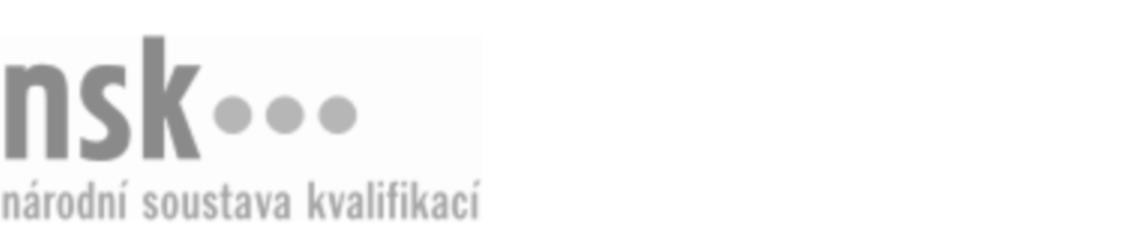 Další informaceDalší informaceDalší informaceDalší informaceDalší informaceDalší informaceStrojírenský technik konstruktér / strojírenská technička konstruktérka (kód: 23-104-M) Strojírenský technik konstruktér / strojírenská technička konstruktérka (kód: 23-104-M) Strojírenský technik konstruktér / strojírenská technička konstruktérka (kód: 23-104-M) Strojírenský technik konstruktér / strojírenská technička konstruktérka (kód: 23-104-M) Strojírenský technik konstruktér / strojírenská technička konstruktérka (kód: 23-104-M) Strojírenský technik konstruktér / strojírenská technička konstruktérka (kód: 23-104-M) Strojírenský technik konstruktér / strojírenská technička konstruktérka (kód: 23-104-M) Autorizující orgán:Autorizující orgán:Ministerstvo průmyslu a obchoduMinisterstvo průmyslu a obchoduMinisterstvo průmyslu a obchoduMinisterstvo průmyslu a obchoduMinisterstvo průmyslu a obchoduMinisterstvo průmyslu a obchoduMinisterstvo průmyslu a obchoduMinisterstvo průmyslu a obchoduMinisterstvo průmyslu a obchoduMinisterstvo průmyslu a obchoduSkupina oborů:Skupina oborů:Strojírenství a strojírenská výroba (kód: 23)Strojírenství a strojírenská výroba (kód: 23)Strojírenství a strojírenská výroba (kód: 23)Strojírenství a strojírenská výroba (kód: 23)Strojírenství a strojírenská výroba (kód: 23)Povolání:Povolání:Strojírenský technik konstruktérStrojírenský technik konstruktérStrojírenský technik konstruktérStrojírenský technik konstruktérStrojírenský technik konstruktérStrojírenský technik konstruktérStrojírenský technik konstruktérStrojírenský technik konstruktérStrojírenský technik konstruktérStrojírenský technik konstruktérKvalifikační úroveň NSK - EQF:Kvalifikační úroveň NSK - EQF:44444Platnost standarduPlatnost standarduPlatnost standarduPlatnost standarduPlatnost standarduPlatnost standarduPlatnost standarduStandard je platný od: 21.10.2022Standard je platný od: 21.10.2022Standard je platný od: 21.10.2022Standard je platný od: 21.10.2022Standard je platný od: 21.10.2022Standard je platný od: 21.10.2022Standard je platný od: 21.10.2022Strojírenský technik konstruktér / strojírenská technička konstruktérka,  28.03.2024 20:39:11Strojírenský technik konstruktér / strojírenská technička konstruktérka,  28.03.2024 20:39:11Strojírenský technik konstruktér / strojírenská technička konstruktérka,  28.03.2024 20:39:11Strojírenský technik konstruktér / strojírenská technička konstruktérka,  28.03.2024 20:39:11Strojírenský technik konstruktér / strojírenská technička konstruktérka,  28.03.2024 20:39:11Strana 1 z 2Další informaceDalší informaceDalší informaceDalší informaceDalší informaceDalší informaceDalší informaceDalší informaceDalší informaceDalší informaceDalší informaceDalší informaceDalší informaceObory vzděláníObory vzděláníObory vzděláníObory vzděláníObory vzděláníObory vzděláníObory vzděláníK maturitní zkoušce z oboru vzdělání Strojírenství (kód: 23-41-M/01) lze být připuštěn po předložení osvědčení o získání některé z uvedených skupin profesních kvalifikací:K maturitní zkoušce z oboru vzdělání Strojírenství (kód: 23-41-M/01) lze být připuštěn po předložení osvědčení o získání některé z uvedených skupin profesních kvalifikací:K maturitní zkoušce z oboru vzdělání Strojírenství (kód: 23-41-M/01) lze být připuštěn po předložení osvědčení o získání některé z uvedených skupin profesních kvalifikací:K maturitní zkoušce z oboru vzdělání Strojírenství (kód: 23-41-M/01) lze být připuštěn po předložení osvědčení o získání některé z uvedených skupin profesních kvalifikací:K maturitní zkoušce z oboru vzdělání Strojírenství (kód: 23-41-M/01) lze být připuštěn po předložení osvědčení o získání některé z uvedených skupin profesních kvalifikací:K maturitní zkoušce z oboru vzdělání Strojírenství (kód: 23-41-M/01) lze být připuštěn po předložení osvědčení o získání některé z uvedených skupin profesních kvalifikací:K maturitní zkoušce z oboru vzdělání Strojírenství (kód: 23-41-M/01) lze být připuštěn po předložení osvědčení o získání některé z uvedených skupin profesních kvalifikací: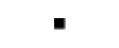 Technik kontrolor / technička kontrolorka jakosti ve strojírenství (kód: 23-068-M)Technik kontrolor / technička kontrolorka jakosti ve strojírenství (kód: 23-068-M)Technik kontrolor / technička kontrolorka jakosti ve strojírenství (kód: 23-068-M)Technik kontrolor / technička kontrolorka jakosti ve strojírenství (kód: 23-068-M)Technik kontrolor / technička kontrolorka jakosti ve strojírenství (kód: 23-068-M)Technik kontrolor / technička kontrolorka jakosti ve strojírenství (kód: 23-068-M)Technik kontrolor / technička kontrolorka jakosti ve strojírenství (kód: 23-068-M)Technik kontrolor / technička kontrolorka jakosti ve strojírenství (kód: 23-068-M)Technik kontrolor / technička kontrolorka jakosti ve strojírenství (kód: 23-068-M)Technik kontrolor / technička kontrolorka jakosti ve strojírenství (kód: 23-068-M)Technik kontrolor / technička kontrolorka jakosti ve strojírenství (kód: 23-068-M)Technik kontrolor / technička kontrolorka jakosti ve strojírenství (kód: 23-068-M)Technik/technička řízení jakosti ve strojírenství (kód: 23-070-M)Technik/technička řízení jakosti ve strojírenství (kód: 23-070-M)Technik/technička řízení jakosti ve strojírenství (kód: 23-070-M)Technik/technička řízení jakosti ve strojírenství (kód: 23-070-M)Technik/technička řízení jakosti ve strojírenství (kód: 23-070-M)Technik/technička řízení jakosti ve strojírenství (kód: 23-070-M)Strojírenský technik konstruktér / strojírenská technička konstruktérka (kód: 23-104-M)Strojírenský technik konstruktér / strojírenská technička konstruktérka (kód: 23-104-M)Strojírenský technik konstruktér / strojírenská technička konstruktérka (kód: 23-104-M)Strojírenský technik konstruktér / strojírenská technička konstruktérka (kód: 23-104-M)Strojírenský technik konstruktér / strojírenská technička konstruktérka (kód: 23-104-M)Strojírenský technik konstruktér / strojírenská technička konstruktérka (kód: 23-104-M)Strojírenský technik konstruktér / strojírenská technička konstruktérka (kód: 23-104-M)Strojírenský technik konstruktér / strojírenská technička konstruktérka (kód: 23-104-M)Strojírenský technik konstruktér / strojírenská technička konstruktérka (kód: 23-104-M)Strojírenský technik konstruktér / strojírenská technička konstruktérka (kód: 23-104-M)Strojírenský technik konstruktér / strojírenská technička konstruktérka (kód: 23-104-M)Strojírenský technik konstruktér / strojírenská technička konstruktérka (kód: 23-104-M)Strojírenský technik technolog / strojírenská technička technoložka (kód: 23-105-M)Strojírenský technik technolog / strojírenská technička technoložka (kód: 23-105-M)Strojírenský technik technolog / strojírenská technička technoložka (kód: 23-105-M)Strojírenský technik technolog / strojírenská technička technoložka (kód: 23-105-M)Strojírenský technik technolog / strojírenská technička technoložka (kód: 23-105-M)Strojírenský technik technolog / strojírenská technička technoložka (kód: 23-105-M)Úplné profesní kvalifikaceÚplné profesní kvalifikaceÚplné profesní kvalifikaceÚplné profesní kvalifikaceÚplné profesní kvalifikaceÚplné profesní kvalifikaceÚplné profesní kvalifikaceÚplnou profesní kvalifikaci Strojírenský technik (kód: 23-99-M/10) lze prokázat předložením osvědčení o získání některé z uvedených skupin profesních kvalifikací:Úplnou profesní kvalifikaci Strojírenský technik (kód: 23-99-M/10) lze prokázat předložením osvědčení o získání některé z uvedených skupin profesních kvalifikací:Úplnou profesní kvalifikaci Strojírenský technik (kód: 23-99-M/10) lze prokázat předložením osvědčení o získání některé z uvedených skupin profesních kvalifikací:Úplnou profesní kvalifikaci Strojírenský technik (kód: 23-99-M/10) lze prokázat předložením osvědčení o získání některé z uvedených skupin profesních kvalifikací:Úplnou profesní kvalifikaci Strojírenský technik (kód: 23-99-M/10) lze prokázat předložením osvědčení o získání některé z uvedených skupin profesních kvalifikací:Úplnou profesní kvalifikaci Strojírenský technik (kód: 23-99-M/10) lze prokázat předložením osvědčení o získání některé z uvedených skupin profesních kvalifikací:Úplnou profesní kvalifikaci Strojírenský technik (kód: 23-99-M/10) lze prokázat předložením osvědčení o získání některé z uvedených skupin profesních kvalifikací:Strojírenský technik konstruktér / strojírenská technička konstruktérka (kód: 23-104-M)Strojírenský technik konstruktér / strojírenská technička konstruktérka (kód: 23-104-M)Strojírenský technik konstruktér / strojírenská technička konstruktérka (kód: 23-104-M)Strojírenský technik konstruktér / strojírenská technička konstruktérka (kód: 23-104-M)Strojírenský technik konstruktér / strojírenská technička konstruktérka (kód: 23-104-M)Strojírenský technik konstruktér / strojírenská technička konstruktérka (kód: 23-104-M)Strojírenský technik konstruktér / strojírenská technička konstruktérka (kód: 23-104-M)Strojírenský technik konstruktér / strojírenská technička konstruktérka (kód: 23-104-M)Strojírenský technik konstruktér / strojírenská technička konstruktérka (kód: 23-104-M)Strojírenský technik konstruktér / strojírenská technička konstruktérka (kód: 23-104-M)Strojírenský technik konstruktér / strojírenská technička konstruktérka (kód: 23-104-M)Strojírenský technik konstruktér / strojírenská technička konstruktérka (kód: 23-104-M)Strojírenský technik technolog / strojírenská technička technoložka (kód: 23-105-M)Strojírenský technik technolog / strojírenská technička technoložka (kód: 23-105-M)Strojírenský technik technolog / strojírenská technička technoložka (kód: 23-105-M)Strojírenský technik technolog / strojírenská technička technoložka (kód: 23-105-M)Strojírenský technik technolog / strojírenská technička technoložka (kód: 23-105-M)Strojírenský technik technolog / strojírenská technička technoložka (kód: 23-105-M)Strojírenský technik konstruktér / strojírenská technička konstruktérka,  28.03.2024 20:39:12Strojírenský technik konstruktér / strojírenská technička konstruktérka,  28.03.2024 20:39:12Strojírenský technik konstruktér / strojírenská technička konstruktérka,  28.03.2024 20:39:12Strojírenský technik konstruktér / strojírenská technička konstruktérka,  28.03.2024 20:39:12Strojírenský technik konstruktér / strojírenská technička konstruktérka,  28.03.2024 20:39:12Strana 2 z 2